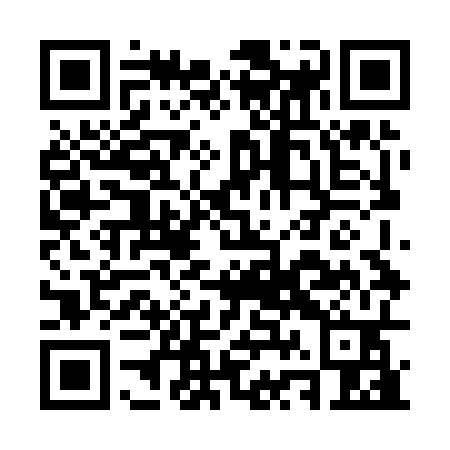 Prayer times for Kaltukatjara, AustraliaWed 1 May 2024 - Fri 31 May 2024High Latitude Method: NonePrayer Calculation Method: Muslim World LeagueAsar Calculation Method: ShafiPrayer times provided by https://www.salahtimes.comDateDayFajrSunriseDhuhrAsrMaghribIsha1Wed5:587:1612:514:026:257:392Thu5:597:1612:514:026:257:383Fri5:597:1712:514:016:247:374Sat5:597:1712:504:016:237:375Sun6:007:1812:504:006:237:366Mon6:007:1812:504:006:227:367Tue6:007:1912:503:596:227:358Wed6:017:1912:503:596:217:359Thu6:017:2012:503:586:207:3410Fri6:027:2012:503:586:207:3411Sat6:027:2112:503:576:197:3312Sun6:027:2112:503:576:197:3313Mon6:037:2212:503:576:187:3314Tue6:037:2212:503:566:187:3215Wed6:047:2312:503:566:177:3216Thu6:047:2312:503:556:177:3117Fri6:047:2412:503:556:167:3118Sat6:057:2412:503:556:167:3119Sun6:057:2512:503:556:157:3020Mon6:067:2512:503:546:157:3021Tue6:067:2612:503:546:157:3022Wed6:067:2612:503:546:147:3023Thu6:077:2712:503:536:147:2924Fri6:077:2712:513:536:147:2925Sat6:077:2812:513:536:147:2926Sun6:087:2812:513:536:137:2927Mon6:087:2912:513:536:137:2928Tue6:097:2912:513:536:137:2929Wed6:097:2912:513:526:137:2830Thu6:097:3012:513:526:127:2831Fri6:107:3012:513:526:127:28